فرم شماره 3                                                                                                                  معاونت آموزشی      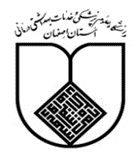 مقررات مربوط به استفاده دستیاران تخصصی از مرخصی های استعلاجی و زایماناستفاده از مرخصی استعلاجی برای دستیاران به میزان حداکثر یک ماه در طول دوره دستیاری براساس گواهی پزشک وتایید پزشک معتمد و شورای پزشکی دانشگاه بلامانع است ولی در صورتیکه غیبت دستیار به علت بیماری در طول دوره تحصیلی از یک ماه بیشتر باشد(حداکثر تا سه ماه)، برابر مابه التفاوت مدت مذکور به طول دوره دستیاری با استفاده از کمک هزینه تحصیلی اضافه خواهد شد.در مدت مرخصی استعلاجی بیش از سه ماه، به دستیاران کمک هزینه تحصیلی تعلق نمی گیرد.در صورتی که مدت مرخصی استعلاجی دستیار از 6 ماه تجاوز کند، ادامه دوره دستیاری منوط به نظر گروه آموزشی مربوطه است و بنا به درخواست دانشگاه، دبیرخانه شورای آموزش پزشکی و تخصصی می تواند نسبت به معرفی فرد جایگزین با رعایت مقررات اقدام نماید.استفاده دستیاران خانم از 9 ماه مرخصی زایمان برای یک بار در طول دوره با استفاده از کمک هزینه تحصیلی دستیاری بلامانع است ولی فقط یک ماه از این مدت جزو دوران آموزشی محاسبه می شود.در صورت بروز بیماری، دستیار موظف است مراتب را حداکثر ظرف یک هفته به دانشگاه اطلاع دهد و ارائه گواهی استعلاجی برای شروع مجدد دوره الزامی است.اینجانب............................ دستیار رشتهتخصصی ................................ مفاد مقررات مربوطبه استفادهاز مرخصیهای استعلاجی و زایمان را مطالعه نمودم و متعهد میگردم وفق مقررات مذکور عمل نمایم. بدیهیاست در غیراین صورت دانشگاه می تواند وفق مقررات مربوطه درمورد اینجانب تصمیم گیری نماید.                                                                                              تاریخ و امضاء: